Op voorhandNoteer de kernwoorden van jullie visie/pedagogisch project op enkele kaartjes (één kaartje per kernwoord)Zorg dat er een afgedrukte Onepager voelsprieten beschikbaar is voor elk teamlidVoorzie enkele afgedrukte steekkaarten van de OASE-intervisiemethodiekZorg dat elk teamlid een W.O.-waaier heeftDruk de waaier van Bloom (versie lagere school en versie kleuters) een aantal keer af (meer info over de taxonomie van Bloom in dit artikel)Voorzie post-its, kladblaadjes en twee grote flappenDe oefeningSitueer waarom je het belangrijk vindt om deze oefening met het team te doen. Benadruk dat jullie samen oefenen en dat er dus ruimte is voor vragen, onzekerheden en bedenkingen. Bekijk eventueel met het team nog eens het filmpje over de voelsprieten. Zorg dat iemand de leiding neemt en de oefening begeleidt, dit is best de cahiercoach. Doorheen deze hele oefening zal het team ongetwijfeld ideeën, taken en vragen hebben. Noteer concrete plannen doorheen de oefening op één flap en vragen die jullie nog moeten uitzoeken op een andere flap.Stap 1: case kiezenElke begeleider noteert op een post-it één ervaring, verhaal of vraag dat vorige week zijn/haar klas binnenkwam. Loot er één uit en vraag aan de schrijver om wat meer achtergrondinfo te geven. Vraag of iedereen akkoord is met deze case. * om de oefening eenvoudiger te beschrijven, kiezen we hier even de case ‘de kip en het ei’Stap 2: voelspriet 1 – eigen interesses en talentenIntro: iemand leest de uitleg op de onepager voor bij voelspriet 1Oefening: We doen een flitsrondje: Wat komt er spontaan bij je op bij de kip en het ei? De cahiercoach duidt willekeurig en in sneltempo teamleden aan die spontaan en zonder nadenken een associatie of idee zeggen.Uitleg: Voel je hoeveel verschillende kanten we meteen al uit kunnen? Brainstorm bij de start van een activiteit geregeld eens op jouw volwassen niveau. Welke poortjes gaan automatisch bij jou open? Wat wil jij als volwassene graag weten en bijleren? Jouw enthousiasme en leerhonger werkt aanstekelijk!Stap 3: voelspriet 2 – pedagogisch projectIntro: iemand leest de uitleg op de onepager voor bij voelspriet 2Oefening: Het team verdeelt zich in duo’s. Elk duo krijgt enkele kaartjes met daarop kernwoorden van de schoolvisie. Verzin samen activiteiten, doelen of ideeën die passen bij de case en bij jullie kernwoorden. Overloop daarna in een rondje. Welk kernwoord blijkt moeilijk te vertalen naar de klasvloer? Welke pijler moeten jullie nog meer concretiseren?Uitleg: De schoolvisie geeft richting aan de begeleider: Van welke samenleving dromen wij? Hoe willen wij kinderen mee opvoeden? Waarom schrijven ouders hun kinderen hier in?  Het zijn de krachtlijnen of kernwaarden van je school. Vaak merken scholen dat die mooie waarden ergens in een wollige, moeilijke visietekst staan. Een sterke pedagogische visie vertelt waarom jullie school bestaat, waar jullie in geloven en van dromen, waarom jullie de dingen doen die je doethoe jullie die mooie droom realiseren, welke lerarenstijl belangrijk is, hoe jullie concrete technieken en methodieken aanpakkenwat je concreet kan zien gebeuren op school, wat bewijst dat jullie droom werkelijkheid wordt, wat je hoort/voelt/ziet/ruikt/proeft als je de school binnenstaptStap 4: voelspriet 3 – omgevingIntro: iemand leest de uitleg op de onepager voor bij voelspriet 3Oefening: Het team verdeelt zich in vier groepjes: klasomgeving – schoolomgeving – buurt en straat – stad of gemeente. Elk duo brainstormt over één van die vier niveaus. Hoe zouden jullie de case verrijken vanuit jullie omgevingsniveau? Wat is er al aanwezig en wat is er nog nodig of onduidelijk? Overloop daarna in een rondje.Uitleg: De natuur en de wereld rond ons zijn onze leermeester! We leren over en vooral in de wereld. Door deze derde voelspriet aan te scherpen ga je als begeleider anders kijken naar de omgeving: Hoe kan ik mijn klas rijk inrichten? Ben ik op de hoogte van wat er allemaal te doen is in de stad? Zijn de afspraken over uitstappen helder en eenvoudig? Welk materiaal en welke boeken zijn er aanwezig of kunnen we nog aankopen? Het gaat over fysiek materiaal dat rechtstreeks bij de case past. Maar het kan ook gaan over levend taalonderwijs of levend rekenen: Wat klinkt als…? Wat is groter dan…? Kortom: voor een sterke derde voelspriet zorg je dat je weet wat er op de vier niveaus allemaal mogelijk is en durf je uitdagend te denken.Stap 5: voelspriet 4 – kijkwijzers en werkvormen om ervaring/verhaal systematisch te verrijkenIntro: iemand leest de uitleg op de onepager voor bij voelspriet 4Oefening: Elke begeleider kiest een werkvorm uit onderstaand lijstje. Schrijf kort uit hoe je de case met jouw leefgroep zou aanpakken als je die gekozen werkvorm kiest Bijv. hoe kan ik een zinvolle leerwandeling (werkvorm) doen met kleuters (leefgroep) wanneer we samen iets willen bijleren over de kip en het ei (case)? Daarna volgt een intervisie: elke begeleider kan zijn/haar uitgeschreven verhaal inbrengen en krijgt feedback (suggesties en appreciaties) van de teamleden volgens de OASE-methodiek. Zorg dat de tijd gerespecteerd wordt per verhaal.Uitleg: met werkvormen en kijkwijzers ga je gericht een ervaring of verhaal verrijken en verdiepen. Die werkvormen passen bij het pedagogisch project van de school en getuigen van kwaliteit. We gaan immers niet ‘zomaar’ te werk in een methodeschool. Het is belangrijk dat alle teamleden de gebruikte werkvormen op school goed beheersen en dat er enkele kwaliteitscriteria zijn. We gebruiken werkvormen die de kinderen stimuleren om initiatief te nemen, om de wereld te beleven en om zelf te onderzoeken. Uit het Geheim van de Flipperkast weten we dat kinderen veel meer en dieper leren uit complexe vraagstukken die ze zelf onderzoeken.Stap 6: voelspriet 5 – ontwikkelingsdoelen en eindtermenIntro: iemand leest de uitleg op de onepager voor bij voelspriet 5Oefening: Elk teamlid formuleert minstens één en maximum drie focusdoelen voor zijn/haar leefgroep die passen bij de case. Om focusdoelen te formuleren kan je als volgt te werk gaan:bekijk blz. 4 in de W.O.-waaier en kies zo’n twee deeldomeinen uit die bij de case passenga verder naar blz. 6 en kies bij elk van jouw gekozen deeldomein twee kernwoorden uitzoek in de W.O.-waaier naar die kernwoorden en selecteer een passend minimumdoelhet minimumdoel is ofwel een verre vlag op de berg (eindterm) of een tussenpunt (ontwikkelingsdoel). We willen in de zone van naaste ontwikkeling werken dus we dalen van die verre vlag op de berg even af. Neem er de leerspiraal of waaier van Bloom (versie lagere school en versie kleuters) bij (gaan over hetzelfde). Kies een vaardigheid die jij in deze case bij jouw leefgroep zou willen stimuleren en die zo een beetje bijdraagt aan die verre vlag op de berg. Dit zijn je focusdoelen.Let op: geen activiteiten formuleren maar doelen! (bevat het woordje ‘kunnen’)Een voorbeeld toegepast op de case van de kip en het ei voor het 3e/4e leerjaarDeeldomein: tijd en natuurKernwoorden: historische tijd en cyclusMinimumdoelen: historische periodes kennen + illustreren dat er voor de geboorte een dracht of ontwikkeling in het ei isFocusdoelen:Mijn leerlingen kunnen voorbeelden geven van andere dieren dan een kip die eieren leggen.Mijn leerlingen kunnen met behulp van een onthoudlijstje opsommen wat de verschillende ontwikkelfasen zijn van een kuikentje in een ei.Mijn leerlingen kunnen vergelijken hoe men in de middeleeuwen tegenover nu kippen hoedt en verzorgt.Elk teamlid deelt in een rondje zijn/haar focusdoelen, zonder dat er daarna gesprek over is.Uitleg: In het cahier W.O. gaan we uit van soepele leerlijnen. Dat betekent al gaande en samen met de klasgroep tussenstappen of focusdoelen bepalen. Al gaande betekent dan dat je rekening houdt met de interesses van de kinderenmet hun voorkennismet hun zone van naaste ontwikkelingmet de eindtermen die op het einde van de basisschool bereikt moeten wordenSamen met de klasgroep betekent dat er inspraak is van de kinderen in hun leerproces en dat ze samen met jou verantwoordelijk zijn om antwoorden te vinden op hun onderzoeksvragen.Focusdoelen of tussenstappen bepalen doe je met behulp van de leerspiraal of de waaier van Bloom. Het is belangrijk dat je beschrijft wat leerlingen kunnen, dus een vaardigheid of beheersingsniveau. Daar kan je passende activiteiten aan koppelen. In de klas is er uiteraard nog ruimte voor vrij initiatief. Daarom raden we aan om maximum vijf focusdoelen te kiezen.Focusdoelen helpen jou letterlijk om te focussen: Waar ga je op ingaan en waarop niet? Met welke kinderen ga je extra oefenen? Waar ga je differentiëren? Wat ga je klassikaal aanpakken en wat laat je in groepjes verlopen? Wat ga je observeren en evalueren bij kinderen? Wat ga je testen? Focusdoelen probeer je bij elk kind te bereiken. Daarnaast bereikt elk kind op z’n eigen niveau nog allerlei andere doelen, dat is dan de soepele leerlijn waar we het over hebben. Je kan als team beslissen om bij de registratie van een project enkel de focusdoelen – waarvan je zeker bent dat die gelden voor elk kind en dat elk kind ze ook bereikt heeft – te noteren en niet per kind te gaan registreren. Focusdoelen kunnen jullie in een schooleigen leerlijn ook al vastleggen per leefgroep. Dit doe je enkel voor die deeldomeinen of clusters waarvan je als team niet kan garanderen dat ze bereikt worden op het einde van het 6e leerjaar. Zie ook de implementatiegids.Stap 6: afrondenElke begeleider noteert voor zichzelf op een post-it wat hij/zij de komende weken wil uitproberen.Overloop met het team jullie flappen met taken/ideeën en met vragen. Elk teamlid kan vier stemmen (streepjes zetten) uitbrengen op die eerste flap: wat is het meest dringend? Je kan je vier streepjes allemaal aan één taak geven of spreiden over verschillende taken op de flap. De flap met vragen wordt door de cahiercoach verder onderzocht.Voelsprieten oefenen met een case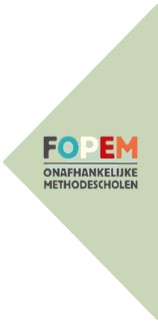 31 maart 2021We willen als FOPEM-scholen dat leerstof beklijft: leerlingen voelen wat ze leren in heel hun lijf! Handboeken en afgelijnde lesjes zijn voor ons niet de manier om te beklijven. Ervaringsgericht werken is dat wel! Door ervaringsgericht aan de slag te gaan, speel je namelijk in op de betrokkenheid van de leerlingen. Hierdoor stijgt hun welbevinden én hun motivatie om bij te leren; hun natuurlijke nieuwsgierigheid schiet in gang. Ervaringsgericht werken is niet eenvoudig. Je moet als begeleider sterk in je schoenen staan en weten wat je doet. Je voelsprieten - die iedere begeleider in zich heeft - moeten daarom op scherp staan. Je wil namelijk als school kwaliteit bieden. Dat betekent dat teamleden hun voelsprieten geregeld aanscherpen én dat de school weet welke voelsprieten extra aandacht nodig hebben.Hieronder staat een oefening uitgeschreven die je met (een deel van) het team kan doen om de voelsprieten echt te oefenen. Het werkt verbindend, inspirerend, waarderend en versterkend. Voorzie ongeveer twee uur en een half om de oefening volledig te doorlopende ronde of kringklasvergadering, kinderparlement, wijkparlementklaskrant, blog, muurkrant – eventueel met druktechniekenonderzoek of werkstuk (vaak tijdens vrije werktijd of kiestijd)natuurlijk lezenvrije teksttekstbesprekinglevend rekenen, vrij rekenenprojectwerkleerwandeling, buurtwandelinguitstappencorrespondentievrij creatief werk, vrije expressie, creatietijdateliers, werkwinkelsmoes- of schooltuin/bos